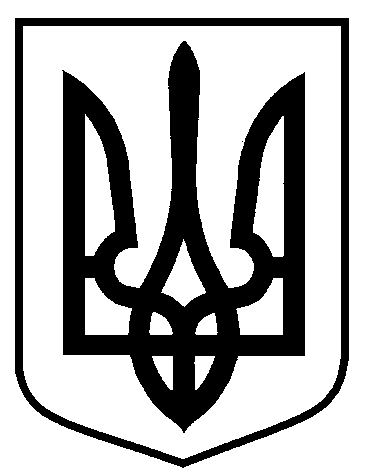 Сумська міська радаВиконавчий комітетРІШЕННЯвід                       №На підставі поданих заяв та документів, відповідно до Порядку присвоєння та зміни поштових адрес об’єктам нерухомого майна в місті Суми, затвердженого рішенням Сумської міської ради від 24.09.2014 № 3554-МР, керуючись частиною першою статті 52 Закону України «Про місцеве самоврядування в Україні», виконавчий комітет Сумської міської ради ВИРІШИВ:1. Присвоїти поштові адреси об’єктам нерухомого майна в місті Суми згідно з додатком 1.2. Змінити поштові адреси об’єктам нерухомого майна в місті Суми згідно з додатком 2.3. Змінити поштові адреси земельним ділянкам в місті Суми згідно з додатком 3.4. Власникам об’єктів нерухомого майна виготовити та встановити  на будинках покажчики з назвою вулиці і номером будинку встановленого зразка, погодженого управлінням архітектури та містобудування Сумської міської ради.5. Власникам об’єктів нерухомого майна у відповідності до Правил благоустрою міста Суми, затверджених рішенням Сумської міської ради від 26.12.2014 № 3853-МР, укласти договори про закріплення території міста Суми по утриманню в належному санітарно-технічному стані.6. Власникам об’єктів нерухомого майна у встановленому законодавством порядку забезпечити внесення відповідних відомостей (змін) до Державного реєстру речових прав на нерухоме майно.7. Організацію виконання цього рішення покласти на заступників міського голови згідно з розподілом обов’язків.Міський голова                                                                                   О.М. ЛисенкоКривцов 700-103Розіслати: Кривцову А.В., заявникамПро присвоєння та зміну поштових адрес об’єктам нерухомого майна в місті Суми